ÚJBUDAI BÖLCSŐDEI INTÉZMÉNYEK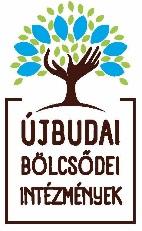 	1119 Budapest, Tétényi út 46-48.Tel.: +36 30 999 2688	e-mail: unger.katalin@ubi.ujbuda.hu1. sz. melléklet/Annex 1.KÉRELEM ADATLAP/REQUEST FORMIdőszakos gyermekfelügyelet szolgáltatás igénybevételéhez (az Ukrajnából érkező, a Budapest XI. kerületben tartózkodó menekült családok három év alatti gyermekeinek ellátásához)For request of daycare services (for children under three years of age of refugee families arriving from Ukraine and staying in Budapest XI. district)Alulírott ……….……………………………… (szülő/törvényes képviselő neve) kérem ……………………………………….. nevű gyermekem részére az időszakos gyermekfelügyelet szolgáltatás biztosítását 2022. ……… hónap ……….napjától.Signed ……….……………………………… (name of parent/legal guardian) I request for daycare services to be provided for my child named ……………………………………….., from 2022. ……… (month) ………. (day).1)Melyik intézményben kéri a szolgáltatást?/ In which of our institutions would You like to request services?(A megfelelő válasz jelölendő vagy beírandó./ Mark your choice in the checkbox or fill it in the blank below.)Újbudai Bóbita Bölcsőde (1116 Budapest, Fonyód u. 3-5.)         Újbudai Napsugár Bölcsőde (1118 Budapest, Csíki-hegyek u. 9.)	Üres férőhely esetén az Újbudai…………………….. Bölcsődében kérem a szolgáltatást./In case of there not being any free places, I request services in Újbudai…………………….. Daycare.2)Gyermek neve/Name of child: ………………………………………………………………...Születési neve/Birth name: ……………………………………………………………………Születési hely, idő/Place and date of birth: ……………………………, ………… év/year ……… hónap/month ……… nap/dayLakóhely, tartózkodási hely/Address, place of residence:…………………………………..3) Szülők/törvényes képviselő adatai/Details of parent(s)/legal guardian:   				     	Apa/Father                                     Anya/Mother4)Mely napokon kérik az ellátást?/On which days would You like to request daycare services?Hétfő/Monday			………… órától/from ……….. óráig/until (hours)Kedd/Tuesday			………… órától/from ……….. óráig/until (hours)Szerda/Wednesday		………… órától/from ……….. óráig/until (hours)Csütörtök/Thursday		………… órától/from ……….. óráig/until (hours)Péntek/Friday			………… órától/from ……….. óráig/until (hours)5)Van-e a gyermeknek gyógyszerérzékenysége, lázgörcse?/Does the child have any medicine allergies, febrile seizures? ……………………………………………………………………….Mely gyógyszerekre érzékeny a gyermek?/Which medicines is the child allergic to? ..................................................................Mivel történik a láz csillapítása?/What should be used to decrease their fever? ..................................................................A szülő/törvényes képviselő a kötelező védőoltások meglétét a gyermek oltási könyvével igazolta/ The parent/ legal guardian has proved that the child has the compulsory vaccines with vaccination book: 		     Igen/Yes                  Nem/NoKi viheti el a gyermeket?/Who can pick the child up from daycare? ……………….………........Igényel-e a gyermek speciális diétát?/Does the child need a special diet?  Igen/Yes                  Nem/NoSpeciális diéta megnevezése (szakorvos által diagnosztizált)/Description of special diet (diagnosed by a specialist doctor): ....……………………………………………………………6)Csatolandó mellékletek/Documents to be attached:-A tartózkodási hely szerinti területileg illetékes háziorvostól igazolás, amely szerint a gyermek egészséges és közösségbe mehet/Verification from the assigned medical practitioner of the area of residence that the child is healthy and can enter the community.-A tartózkodással kapcsolatos státusz igazolása (annak igazolása, hogy menedékes státuszt igényelte/menedékes vagy a kettős állampolgárság igazolása)./Verification of status related to residence (verification that You have requested refugee status/verification of refugee status or Hungarian citizenship).7)Büntetőjogi felelősségem tudatában kijelentem, hogy a közölt adatok a valóságnak megfelelnek./With knowledge of my criminal liability I declare the data I provided to be true to reality...………………………..    szülő/törvényes képviselő aláírása    signature of parent/legal guardianAz Újbudai Bölcsődei Intézmények „Adatkezelési tájékoztatóját” elolvastam, az abban foglaltakat tudomásul vettem. /I have read and acknowledged the contents of the “Information on data handling”  of the Újbudai Daycare Institutions..………………………..szülő/törvényes képviselő aláírása    signature of parent/legal guardianBudapest, 2022….…………………….        ..…………………………..                                         ………………………………..                 Intézményvezető					Szülő/törvényes képviselőHead of the institution                                                    Parent/legal guardianNév/NameLakóhely/tartózkodási helytartózkodási hely/ Address/place of residenceTelefonszám, e-mail cím/ Phone number,e-mail